Banneker Trojan TimesMonday, August 17, 2020Ms. P – Who She Strives to Be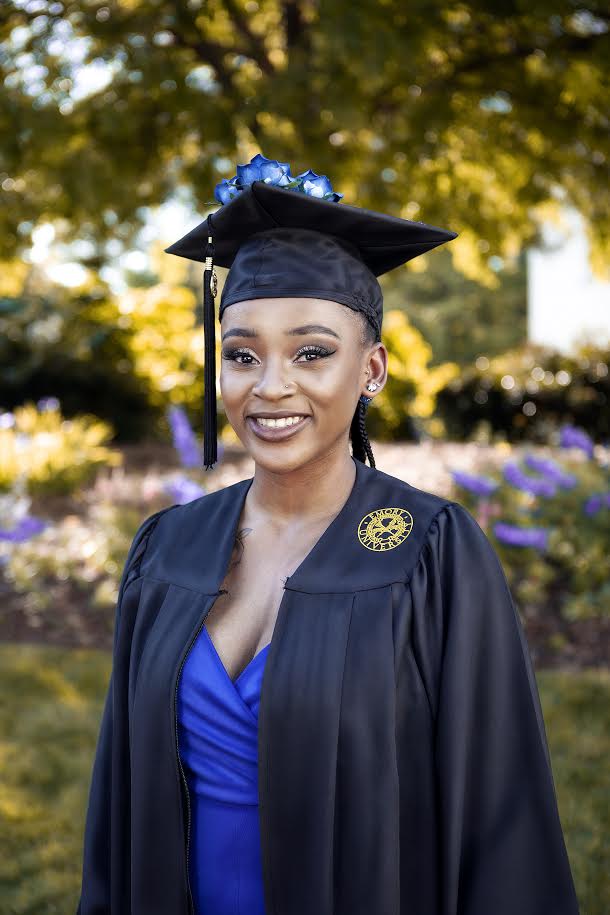 Ms. P – a woman standing at 5’4, but her intellect knows no limits.By: Ms. PhillipsBanneker High School 	On June 18th, a baby girl was born at Kaiser Permanente in Bellflower, California. That baby girl grew up to excel in school, and later turn her passion, talents, and energy toward teenagers at Banneker High School in Atlanta, Georgia. Before she became a teacher, though, she made sure to work hard in school, remain focused, and remain involved.	Her name is Ms. P – a woman standing at 5’4 but her intellect knows no limits. She graduated from Junipero Serra High School in Gardena, California. Prior to her graduating from there, she went to two other high schools, to attend a total of 3 high schools. In high school, she was very involved. She was captain of the soccer team and the swim team, and prior to that, she played basketball. She was also on the honor roll and was school president her senior year. 	When she graduated from high school, she attended Emory University in Atlanta, Georgia where she double majored in English and African American Studies. After graduating, she became a teacher and enrolled in Georgia State University to obtain her Master’s Degree in teaching. She is slated to graduate in May of this year. 	When she is not teaching, Ms. P loves watching basketball games (the Lakers are her favorite team), likes cooking, reading, and listening to music. She makes an effort to visit her mother (who still lives in Los Angeles) at least three times a year. Fun fact about her – this summer she and her cousin drove to Los Angeles from Atlanta. She passed through Georgia, Alabama, Mississippi, Louisiana, Texas, New Mexico, and Arizona to finally arrive in Los Angeles.